АДМИНИСТРАЦИЯЗАКРЫТОГО АДМИНИСТРАТИВНО-ТЕРРИТОРИАЛЬНОГО ОБРАЗОВАНИЯ СОЛНЕЧНЫЙПОСТАНОВЛЕНИЕОБ УСТАНОВЛЕНИИ ПРЕДЕЛЬНОЙ ВЕЛИЧИНЫ СРЕДНЕДУШЕВОГО                       ДОХОДА И СТОИМОСТИ ИМУЩЕСТВА ДЛЯ ПРИЗНАНИЯ ГРАЖДАН МАЛОИМУЩИМИВ соответствии с пунктами 1, 2 статьи 14 Жилищного Кодекса Российской Федерации, статьи 2 Закона Тверской области от 27.09.2005 года №113-ЗО, для признания граждан малоимущими в целях постановки на учет в качестве нуждающихся в жилых помещениях, предоставляемых по договорам социального найма из муниципального жилищного фонда на территории ЗАТО Солнечный, администрация ЗАТО Солнечный ПОСТАНОВЛЯЕТ:Установить предельную величину среднедушевого дохода на территории ЗАТО Солнечный для признания граждан малоимущими в размере 15 102,44 руб.Установить предельную величину стоимости имущества на территории ЗАТО Солнечный для признания граждан малоимущими в размере 630 451,80 руб. на каждого члена семьи.Установить среднюю расчётную стоимость одного квадратного метра общей площади жилого помещения в размере 35 025,10 руб.Расчёт предельной величины среднедушевого дохода и стоимости имущества для признания граждан малоимущими прилагается.Контроль за настоящим постановлением возложить на Хлебородову Т.В., заместителя главы администрации по социальным вопросам.Настоящее постановление подлежит опубликованию в газете «Городомля на Селигере».Настоящее постановление вступает в силу с момента опубликования.Глава администрации ЗАТО Солнечный                       	                        В.А. Петров  Приложение №1 			               к Постановлению главы		 администрации ЗАТО Солнечный от «21» ноября 2016 г. № 153Расчет                                                                                                                                        предельной величины среднедушевого дохода и стоимости имущества                                  для признания граждан малоимущими1.Средняя рыночная стоимость 1 кв.м. общей площади жилья ЗАТО Солнечный установлена Постановлением Правительства Тверской области от 23.06.2015 г.      №296-пп в размере 35 025,10 руб.2. Действующая норма предоставления жилья – 18 кв.м. на 1 человека.3.Рыночная стоимость жилья по норме предоставления составит:                                 18 * 35 025,10=630 451,80 руб. на 1 человека.4.Средний срок ожидания в очереди на получение жилья 10 лет (120месяцев).5.Месячная сумма, необходимая для накопления на покупку жилья, на 1 человека: 630 451, 80:120 =5 253,77 руб.6.Величина прожиточного минимума, установлена Постановлением Правительства Тверской области от 28.10.2016 г. №350-пп, на душу населения 9 848,67 руб.7.Среднемесячный доход на 1 члена семьи без учетов налогов:                                         5 253,77+9 848,67=15 102,44 руб.21.11.2016ЗАТО Солнечный№_153__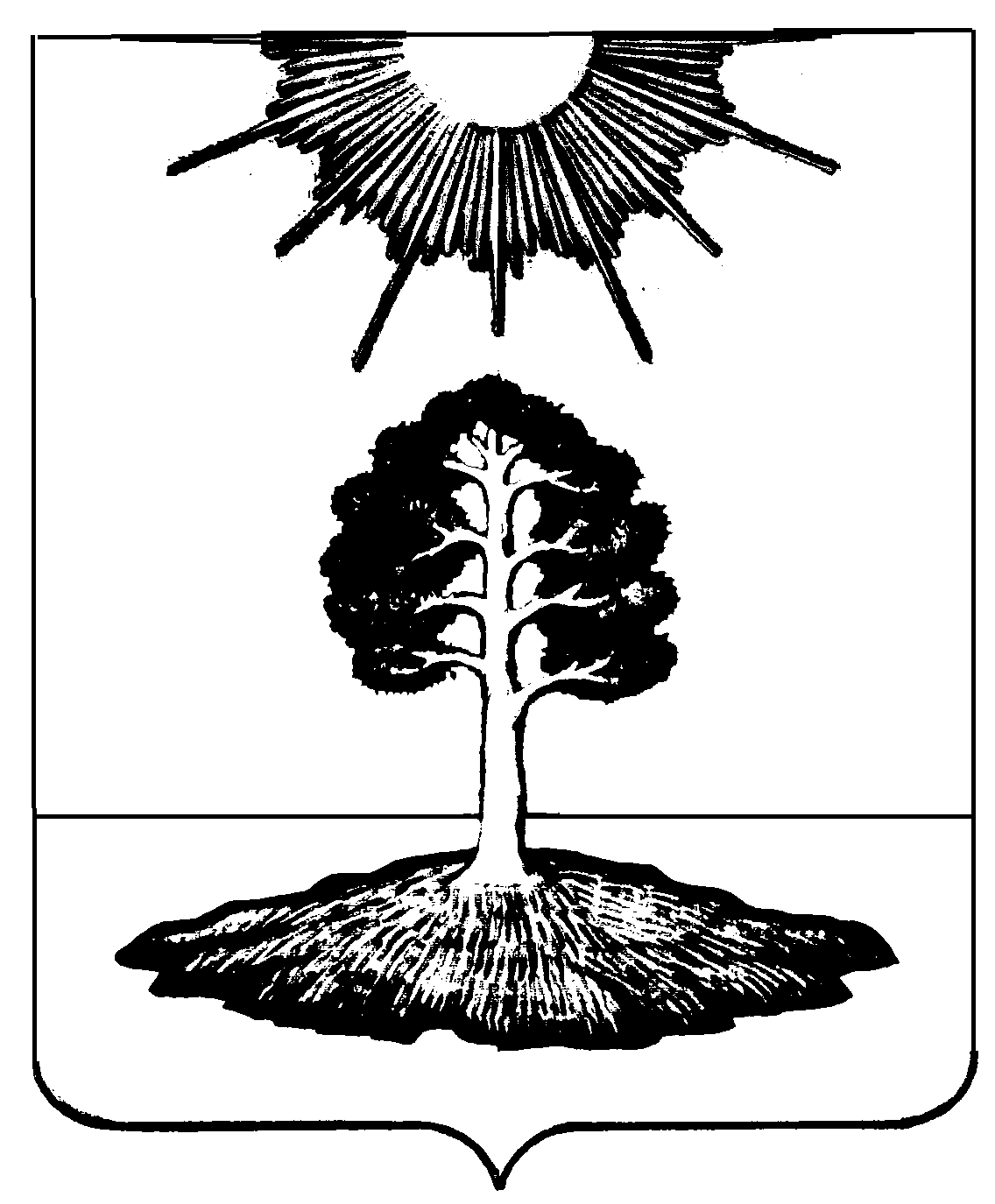 